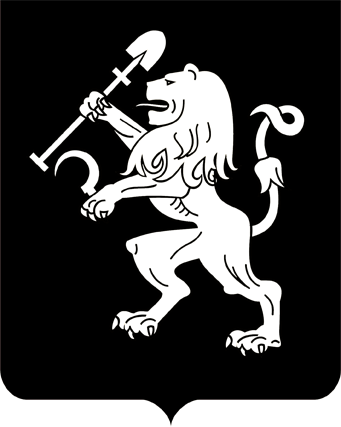 АДМИНИСТРАЦИЯ ГОРОДА КРАСНОЯРСКАПОСТАНОВЛЕНИЕО предупреждении угрозы возникновения чрезвычайной ситуациив жилом доме № 132 по ул. Карла МарксаВ целях предупреждения угрозы возникновения чрезвычайной               ситуации, вызванной аварийным состоянием жилого дома № 132                по ул. Карла Маркса, в соответствии с Федеральным законом                          от 21.12.1994 № 68-ФЗ «О защите населения и территорий от чрезвычайных ситуаций природного и техногенного характера», постанов-лением Правительства Российской Федерации от 30.12.2003 № 794                  «О единой государственной системе предупреждения и ликвидации чрезвычайных ситуаций», протоколом заседания комиссии по предупреждению и ликвидации чрезвычайных ситуаций и обеспечению        пожарной безопасности города Красноярска от 13.02.2023 № 05/23,        руководствуясь ст. 41, 58, 59 Устава города Красноярска,ПОСТАНОВЛЯЮ: 1. Признать ситуацию, сложившуюся в жилом доме № 132               по ул. Карла Маркса, представляющей угрозу возникновения чрезвычайной ситуации муниципального характера. Перевести органы управления и силы городского звена территориальной подсистемы РСЧС Красноярского края в режим функционирования «Повышенная готовность».Чрезвычайная ситуация муниципального характера может возникнуть в границах жилого дома № 132 по ул. Карла Маркса.2. Администрации Железнодорожного района в городе Крас-ноярске:проинформировать жителей дома № 132 по ул. Карла Маркса             о проведении в доме аварийно-восстановительных работ;предложить жителям дома переехать в маневренный фонд; в рамках проведения мероприятий по предупреждению угрозы возникновения чрезвычайной ситуации в жилом доме № 132 по ул. Карла Маркса для контроля состояния строительных конструкций жилого дома на предмет возможных обрушений установить «маяки»;совместно с МП «МУК Красноярская» организовать наблюдение за состоянием строительных конструкций многоквартирного до-                  ма № 132 по ул. Карла Маркса с ведением журнала. При ухудшении                   обстановки немедленно информировать КЧС и ПБ города.3. Департаменту городского хозяйства администрации города:организовать проведение обследования строительных конструкций, фундамента и межэтажных перекрытий жилого дома № 132              по ул. Карла Маркса;по результатам обследования подготовить проектное решение           и сметную документацию на выполнение противоаварийных работ;организовать проведение аварийно-восстановительных работ                     и иных мероприятий, связанных с предупреждением угрозы возникновения чрезвычайной ситуации, сложившейся в жилом доме № 132               по ул. Карла Маркса;предоставить помещения маневренного фонда при обращении       жителей дома.4. Настоящее постановление опубликовать в газете «Городские новости» и разместить на официальном сайте администрации города.5. Контроль за исполнением настоящего постановления возложить на первого заместителя Главы города Войцеховского В.Н.Исполняющий обязанностиГлавы города                                                                    В.Н. Войцеховский16.02.2023№ 105